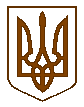 УКРАЇНАОДЕСЬКА ОБЛАСТЬРОЗДІЛЬНЯНСЬКА РАЙОННА ДЕРЖАВНА АДМІНІСТРАЦІЯРОЗПОРЯДЖЕННЯ	28 грудня 2018 року №966/А-2018Про затвердження складу та Положення про постійно діючу комісію з питань розгляду звернень громадян при Роздільнянській районній державній адміністраціїВідповідно до ст. 25 Закону України «Про місцеві державні адміністрації», Закону України «Про звернення громадян», на виконання п.3 Указу Президента України від 7 лютого 2008 року №109/2008 «Про першочергові заходи щодо забезпечення реалізації та гарантування конституційного права на звернення до органів державної влади та органів місцевого самоврядування», для підвищення ефективності роботи зі зверненнями громадян:1. Затвердити склад постійно діючої комісії з питань розгляду звернень громадян при Роздільнянській районній державній адміністрації (додається).2. Затвердити положення про постійно діючу комісію з питань розгляду звернень громадян при Роздільнянській районній державній адміністрації (додається).3. Вважати таким, що втратило чинність, розпорядження виконуючого обов’язки голови районної державної адміністрації №787/А-2008 від 27 травня 2008 року  «Про утворення  постійно діючої комісії з питань розгляду звернень громадян при Роздільнянській районній державній адміністрації», розпорядження голови районної державної адміністрації №1171/А-2012 від 18 грудня 2012 року «Про внесення змін до складу постійно діючої комісії з питань розгляду звернень громадян при Роздільнянській районній державній адміністрації» та розпорядження тимчасово виконуючого обов’язки голови районної державної адміністрації №664/А-2013 від 27 грудня 2013 року «Про затвердження складу та Положення про  постійно діючу комісію з питань розгляду звернень громадян при Роздільнянській районній державній адміністрації».4. Контроль за виконанням розпорядження залишаю за собою.Голова районної державної адміністрації   			                      Н. В. БараненкоЗАТВЕРДЖЕНОРозпорядження голови районної державної адміністрації         28 грудня 2018 року  № 966/А-2018Склад постійно діючої комісії з питань розгляду звернень громадянпри Роздільнянській районній державній адміністраціїЧлени комісії___________________________________________________ЗАТВЕРДЖЕНОРозпорядження голови								            районної державної адміністрації									від 28 грудня 2018 р. №966/А-2018ПОЛОЖЕННЯпро постійно діючу комісію з питань розгляду звернень громадян при Роздільнянській районній державній адміністрації1.Загальні положення1.1. Постійно діюча комісія з питань розгляду звернень громадян при Роздільнянській районній державній адміністрації (далі - Комісія) створена з метою забезпечення реалізації та гарантування закріплених Конституцією України прав громадян на звернення до органів державної влади та органів місцевого самоврядування, сприяння громадянам у вирішенні за місцем їх проживання питань, з якими вони звертаються до органів державної влади, підвищення ефективності роботи зі зверненнями громадян.1.2. Комісія є консультативно-дорадчим органом районної державної адміністрації.1.3. Комісія у своїй діяльності керується Конституцією та законами України, актами Президента України, Кабінету Міністрів України, розпорядженнями голів обласної та районної державних адміністрацій та цим Положенням.2. Основні завдання та напрями діяльності Комісії2.1. Координація дій структурних підрозділів районної державної адміністрації, сільських, селищної та міської рад, підприємств, установ та організацій незалежно  від форм власності на території району щодо сприяння громадянам у задоволенні їх законних прав та інтересів при розгляді звернень та вирішенні питань, порушених у зверненнях.2.2. Всебічне сприяння щодо недопущення надання неоднозначних, необґрунтованих та неповних відповідей за зверненнями громадян, безпідставної передачі розгляду звернень іншим органам, викорінення практики визнання заяв чи скарг необґрунтованими без роз’яснення заявникам порядку оскарження прийнятих за ними рішень.2.3. Розгляд звернень, що надійшли від органів державної влади вищого рівня, тривалий час знаходяться на контролі,  носять резонансний характер або таких, що надходять повторно чи неодноразово.3. Основні функції та повноваження КомісіїДля виконання покладених на неї завдань Комісія має право:3.1. Одержувати в установленому законодавством порядку та обсягах від підприємств, установ, організацій незалежно від форм власності, органів виконавчої влади і органів місцевого самоврядування необхідну інформацію, документи та інші матеріали, для виконання покладених на неї завдань.3.2. У разі потреби залучати до розгляду питань, що належать до її компетенції , відповідних представників структурних підрозділів районної державної адміністрації, органів виконавчої влади, органів місцевого самоврядування, фахівців підприємств, установ організацій, незалежно від форм власності,  за погодженням їх керівництвом  та громадян.3.3. Вносити пропозицій щодо припинення розгляду повторних  звернень громадян з одного і того ж питання, якщо перше вирішено по суті, відповідно  до ст.8 Закону України « Про звернення громадян». 3.4. У разі необхідності проводити виїзні засідання комісії.4. Організація та порядок роботи Комісії4.1. Комісію очолює голова районної державної адміністрації.4.2. Склад Комісії затверджується розпорядженням голови районної державної адміністрації. До складу комісії також включається голова ОМС адміністративно-територіальної одиниці, на території якої проживає заявник або якої стосується питання.4.3. Основною формою роботи комісії є її засідання, що проводиться по мірі необхідності, але не рідше одного разу на місяць. 4.4. Засідання комісії веде її голова, а в разі його відсутності або за його дорученням – заступник голови Комісії.4.5. Засідання комісії є правомірним, якщо на ньому присутні не менше половини її складу.4.6. Рішення комісії приймаються відкритим голосуванням більшістю голосів її членів, які присутні на засіданні. У разі рівного розподілу голосів, голос головуючого є вирішальним.4.6. Рішення комісії, прийняті в межах її компетенції, мають рекомендаційний характер.4.7. Засідання  комісії оформлюється протоколами, які підписуються головою та секретарем Комісії.______________________________________________________Голова Роздільнянської районної державної адміністраціїГолова комісіїПерший заступник голови  Роздільнянської районної державної адміністраціїЗаступник голови комісіїГоловний спеціаліст відділу загального діловодства та контролю апарату Роздільнянської районної державної адміністраціїСекретар комісіїЗаступник голови Роздільнянської районної державної адміністраціїКерівник апарату Роздільнянської районної державної адміністраціїВиконуючий обов’язки завідуючого юридичного сектору Роздільнянської районної  державної адміністраціїЗаступник голови  Роздільнянської районної ради (за згодою)Перший заступник голови  Роздільнянської міської ради (за згодою)Начальник сектору превенції, підполковник  Роздільнянського відділу поліції ГУНП  в Одеській області (за згодою)